Самозанятые  в 2021 году: виды деятельности для самозанятых граждан, кто может перейти на спецрежим, ограничения, чем заниматься,      алгоритм расчета налога.С момента вступления в силу закона о введении экспериментального налогового спецрежима НПД из тени вышли очень многие специалисты. Для кого этот режим и какими видами деятельности можно заниматься в статусе самозанятости – на эти и другие важные вопросы подробно отвечаем в статье.Кто может перейти на спецрежимПолучить статус самозанятости может практически любое физлицо и даже ИП. Но при этом нужно обязательно соответствовать ряду условий.Ключевое требование – работать самостоятельно, без команды. У самозанятого не должно быть наемных сотрудников. Максимально допустимый годовой доход от личной профдеятельности на этой системе – 2,4 миллиона рублей. Ежемесячные суммы не контролируют.Как только превышается годовая планка, лицо теряет право на применение спецрежима. В данном случае необходимо оформлять ИП или ООО и перебираться на другую систему. Например, на общую, упрощенную или патентную.Самозанятость – привилегия не только для РФ. Возможность оформить статус с аналогичными условиями дается и жителям ЕАЭС – армянам, белорусам, киргизам, казахам. Регистрация для иностранцев выполняется по ИНН, который выдается местными органами.С 2020 года регистрироваться разрешили с 16 лет. Вероятно, лицам младше 18 лет, которые оформят самозанятость в 2021, предложат вычет в объеме 12 130 рублей в дополнение к стандартным 10 000. Сейчас этот вопрос рассматривается на уровне правительства.Поначалу эксперимент со спецрежимом проводился только в нескольких регионах страны. Сейчас оформить самозанятость можно без проблем в любой точке России. Местом ведения деятельности считается регион, в котором находится налогоплательщик или же его клиент. Данную информацию указывают во время регистрации. Регион может не совпадать с местом регистрации и фактическим проживанием самозанятого. При необходимости его корректируют, но не чаще раза в год.Единственный налог, который нужно уплачивать пользователям режима – НПД. 4% или 6% – в зависимости от того, кто перевел оплату.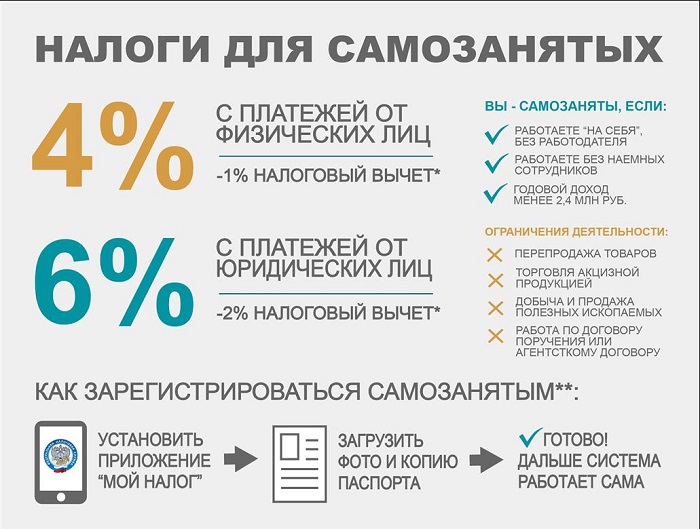 Если в течение расчетного месяца пользователю не поступают средства, то и платить не придется. Все сделки фиксируются в сервисе «Мой налог», где и рассчитывается сумма обязательного платежа. Через эту программу пользователь взаимодействует с ФНС. Все просто и удобно.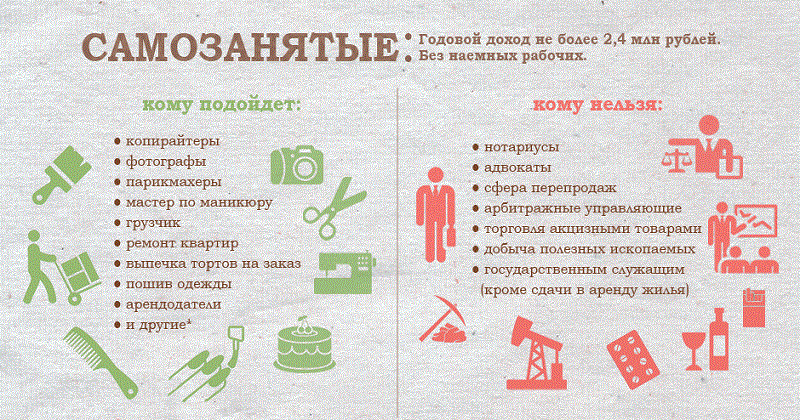 Ограничения системы НПДПомимо лимита на выручку, спецрежим предполагает еще несколько ограничений. В основном они касаются видов самой деятельности.Самозанятость не дадут, если вы:перепродаете чужую продукцию оптом или в розницу;занимаетесь реализацией подакцизных изделий (касается алкоголя, табака, бензина), а также подлежащих маркировке (обувь, лекарства, ювелирка и прочее);доставляете продукты для других компаний;состоите в официальных трудовых отношениях с сотрудниками;работаете по поручениям, на условиях комиссии, в рамках агентских договоров;участвуете в процессе добычи или реализации различных полезных ископаемых;находитесь на упрощенке, патенте, ЕСХН или другом режиме, получаете прибыль от предпринимательства, облагающуюся НДФЛ.Для получения профессионального дохода самозанятые трудятся самостоятельно, а не на конкретного работодателя по договору. Но допускается и совмещение деятельности по НПД с работой по найму.Также есть ограничения по виду самого дохода. Кроме того, который получают в рамках официальных трудовых отношений, запрещены и следующие:от продажи транспорта/недвижимости;от передачи прав на недвижимые объекты (аренда жилья не считается);от госслужбы;от торговли ценными бумагами;от оказания услуг для бывшего работодателя (должно пройти более 2 лет с момента прекращения сотрудничества);от нотариальной и адвокатской деятельности;прибыль в форме каких-либо продуктов или услуг.Чем могут заниматься самозанятыеТеперь о тех видах деятельности, которые может осуществлять самозанятый. Их гораздо больше, чем запрещенных.Если очертить в целом, на НПД можно заниматься:Реализацией собственноручно изготовленной продукции.Оказанием каких-либо услуг.Выполнением определенного спектра работ.К этим 3 категориям относится довольно много видов деятельности, с которых получают личный профессиональный доход. Для удобства разделим их на сферы и приведем конкретные примеры.Бьютиманикюр и педикюр на дому;услуги косметолога;эпиляция;консультации по стилю;парикмахерские услуги;нанесение татуировок, пирсинг.Здоровьемассаж;консультации диетолога, нутрициолога;услуги логопеда;психология;тренировки по фитнесу.Образованиерепетиторство;преподавание;проведение обучающих программ.Общепитприготовление блюд, напитков и прочих кулинарных изделий;кондитерское дело;обслуживание.Авто и перевозкитранспортировка грузов;такси;курьерские услуги;перевозка пассажиров;эвакуация и буксировка автомобилей;автомойка;автомобильный сервис: ТО, диагностика и ремонт.Услуги по домуведение хозяйства;услуги гувернантки;доставка товаров к двери;услуги няни и сиделки;приготовление еды;оказание социальной помощи;охрана;клининговые услуги;химчистка.Развлеченияорганизация различных мероприятий: праздников, торжеств, экскурсий, концертов;услуги ведущего, шоумена, тамады, аниматора;артисты, певцы, музыканты.Фото/видеофотосъемка;видеосъемка;обработка фотографий;монтаж.Полиграфиясоздание макетов и печать бланков, брошюр, листовок, блокнотов, буклетов; календарей, визиток, флаеров;послепечатная обработка;издательство.Животныевыгул;груминг;передержка;вакцинация;дрессировка;кинология;уход.Строительство и ремонтотделочные работы;ремонт помещений;реконструкции и реставрации;ландшафтный и интерьерный дизайн;малярные работы;ремонт быттехники;услуги сантехника, электрика;техобслуживание;услуги плотника, столяра;металлообработка;проектирование и прочее.Удаленная работа через интернеткопирайтинг;переводы;SMM-продвижение;настройка таргетированной рекламы;веб-дизайн;блоггинг;реклама;PR, интернет-маркетинг;проведение маркетинговых исследований и опросов, сбор мнений.Информационные технологииуслуги компьютерного мастера;программирование;техподдержка;верстка;дизайн;администрирование;анализ и обработка данных.Продажа различной продукции своего производства:выпечки;одежды;игрушек;украшений;мебели и так далее.Одеждамоделирование;дизайн;пошив;кройка и шитье.Финансовые, бухгалтерские и юридические консультациисоставление ежемесячной, ежеквартальной и годовой бухгалтерской отчетности;консультирование по жилищным, трудовым, семейным, гражданским и прочим правовым вопросам;страховые услуги.Аренда различных объектовквартир;автомобилей;прокат велосипедов, самокатов;услуга временного проживания.Окружающая средаприем/сдача лома;различные сельскохозяйственные услуги;животноводческая деятельность;охота/рыбалка;работы по благоустройству территорий.Это далеко не полный перечень видов труда для самозанятых. Такого списка в принципе не существует. Даже в законе 422-ФЗ прописаны только те виды деятельности, при которых оформить самозанятость не получится.Отсюда делаем вывод, что пользователи спецрежима могут заниматься практически любой деятельностью, напрямую не запрещенной законом. Главное – соответствовать критериям, которые рассматривались выше: укладываться в годовую норму по доходам и не нанимать сотрудников.Примерный список профессий, подходящих для этой категории налогоплательщиков, есть в сервисе «Мой налог». Его можно посмотреть в приложении или в веб-кабинете.Постановка на учет в соответствии с видом деятельностиДля оформления самозанятости не обязательно посещать местную налоговую. Процедура может выполняться в режиме онлайн несколькими способами:Через «Мой налог» – бесплатное приложение, которое есть в Google Play.На веб-ресурсе ФНС.На Госуслугах.В онлайн-сервисе уполномоченного банковского учреждения.   Самый быстрый, простой и удобный вариант – регистрация через программу. Из документов понадобятся только ИНН и паспорт.    После успешного прохождения процедуры служба направляет налогоплательщику соответствующее уведомление. Все подробности регистрации мы рассматривали в одном из предыдущих материалов.    Отказаться от статуса легко: такая функция реализована в программе. Достаточно выбрать пункт «Сняться с учета НПД» в своем профиле. Но перед этим важно погасить всю начисленную сумму налога.Статус может перестать действовать и автоматически. Такое происходит, если предприниматель нанял сотрудников или получил от своей деятельности более 2 400 000 рублей прибыли за год.Может ли ИП оформить самозанятостьСамозанятые и ИП отличаются по таким критериям:лимиты по годовому доходу. У индивидуальных предпринимателей их нет;наемный персонал. ИП, который работает на ОСНО, может нанимать неограниченное количество сотрудников. На других режимах есть ограничения. Самозанятым же привлекать работников запрещено;регистрация. ИП занимается официальным оформлением в ФНС. Самозанятость оформляется за несколько минут в приложении для смартфона;налоговая ставка. Индивидуальные предприниматели платят больше налогов: от 6 до 15% в зависимости от режима;страховые взносы. ИП делает их обязательно, самозанятые – добровольно;отчетность. На разных режимах предприниматели сдают годовую или квартальную отчетность. Плательщики НПД ее не сдают вообще.Что лучше – самозанятость или ИП – нужно решать с учетом специфики бизнеса. Например, для стандартного интернет-магазина, который продает товары не собственного производства и имеет сотрудников в штате, режим НПД не подойдет.Однако в законе предусмотрена возможность оформления самозанятости для действующих предпринимателей, если они занимаются деятельностью, не запрещенной режимом. Закрывать ИП при этом нет необходимости. Достаточно подать заявление нужного образца в налоговую. Но совмещать НПД с другими режимами не получится. Поэтому от прежней системы необходимо отказаться в течение месяца после подтверждения нового статуса.Плюс, стоит учитывать общие ограничения. Как и физлицу, ИП на спецрежиме нельзя нанимать персонал и превышать планку относительно годовой прибыли.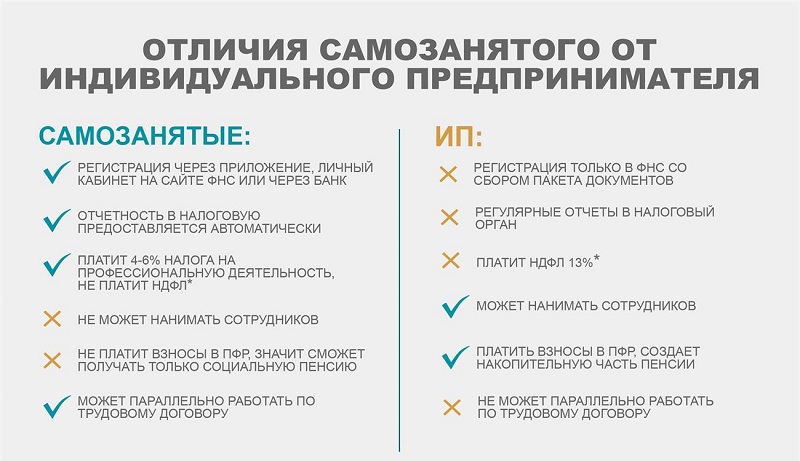 Как сменить сферу или расширить список услугСамозанятый может указывать в сервисе «Мой налог» не одно, а сразу несколько направлений работы. В этом плане законодательство не предусматривает никаких ограничений.Если вы уже являетесь самозанятым, но хотите сменить изначально указанную деятельность или добавить новый товар/услугу, это можно сделать буквально за несколько минут. Понадобится только открытое приложение.Дальше нужно выполнить несколько простых действий:Найти раздел под названием «Прочее».Открыть профиль.Просмотреть список доступных видов деятельности в появившемся окне.Выбрать новую услугу и, если необходимо, убрать отметку с пункта, который уже неактуален.Алгоритм расчета налога для разных услугНалог для самозанятых рассчитывается автоматически в приложении каждый месяц. Ставка зависит от того, с кем сотрудничает лицо. Если с частным заказчиком, придется отдать 4% от дохода, с компанией – 6%. Такое правило действует независимо от вида предоставляемых услуг.Для лучшего понимания алгоритма расчета разберем на примере.Есть условная Анна Владимировна. Через свою страницу в «Инстаграм» она продает вязаные игрушки, которые делает своими руками. В апреле Анна заработала на продажах частным лицам 15 000 рублей. Также была сделка с компанией, которая занимается реализацией детских игрушек. С этой сделки она выручила 25 000 рублей.Исходя из приведенных данных, рассчитываем налог к уплате:НПД по ставке 6% = 25 000 х 6% = 1 500 рублей;НПД по ставке 4% = 15 000 х 4% = 600 рублей.Итого, налог за апрель составит 2 100 рублей. Его нужно уплатить в следующем месяце не позднее 25-го числа. Также к этой сумме может применяться налоговый вычет. В любом случае все актуальные данные отображаются в приложении.ЗаключениеОсновная цель нового спецрежима – легализация профдоходов, большинство из которых всегда находились в тени. И этого удалось достичь: самозанятость оформили уже около 2 000 000 человек. Режим удобен тем, что он подходит для легальной реализации практически любых видов услуг и товаров собственного производства. Достаточно соблюдать 2 ключевых условия, рассмотренных в статье и не входить в список исключений, прописанных в законе.